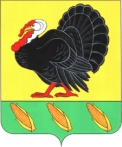 ПОСТАНОВЛЕНИЕАДМИНИСТРАЦИИ ХОПЕРСКОГО СЕЛЬСКОГО ПОСЕЛЕНИЯ ТИХОРЕЦКИЙ РАЙОНот 12 ноября 2012 года                                                                                  № 122ст. ХоперскаяО распределении жилых помещений             На основании протокола	заседания жилищной комиссии по предоставлению квартир по договорам мены гражданам переселяемым из многоквартирных жилых домов и по договору социального найма гражданам из муниципального жилого фонда, признанных аварийными, в жилой дом по адресу: пос. Парковый, ул. Гагарина, д.3/1 от 20 ноября 2012 года,п о с т  а н о в л я ю:             1 .Распределить жилые помещения при переселении собственников, нанимателей помещений дома, признанного непригодным для проживания на территории Хоперского сельского поселения Тихорецкого района согласно приложению к настоящему постановлению.             2.Обнародовать настоящее постановление в установленном порядке.             3.Контроль	за выполнением настоящего постановления возложить на специалиста II категории Хоперского сельского поселения Тихорецкого района, председателя жилищной комиссии Тихачеву О.В.             4.Постановление	вступает в силу со дня его обнародования.Глава Хоперского сельского поселенияТихорецкого района	             С.Ю.Писанов                                                                               Приложение  к постановлению                                                                           администрации Хоперского                                                                            сельского поселения                                                                            Тихорецкого района                                                                            от 12.11.2012 г №122СПИСОКграждан переселяемых  их жилищного фонда, признанного аварийным и подлежащим сносу в жилой дом по адресу: поселок Парковый улица Гагарина дом 3/1Кравцов А.П. - пос. Парковый, ул.Гагарина, д. 3/1,квартира 26                       . - пос. Парковый, ул.Гагарина, д. 3/1,квартира 20Давыдов С.П. - пос. Парковый, ул.Гагарина, д. 3/1,квартира 18Рыжук Н.Э.- пос. Парковый, ул.Гагарина, д. 3/1,квартира 9Мазурина В.В.- пос. Парковый, ул.Гагарина, д. 3/1,квартира 25Полянская О.А.- пос. Парковый, ул.Гагарина, д. 3/1,квартира 3Бакланова С.Е. - пос. Парковый, ул.Гагарина, д. 3/1,квартира 10Прохоров А.П. - пос. Парковый, ул.Гагарина, д. 3/1,квартира 14Глава Хоперского сельского поселения Тихорецкого района	                                              С.Ю.Писанов